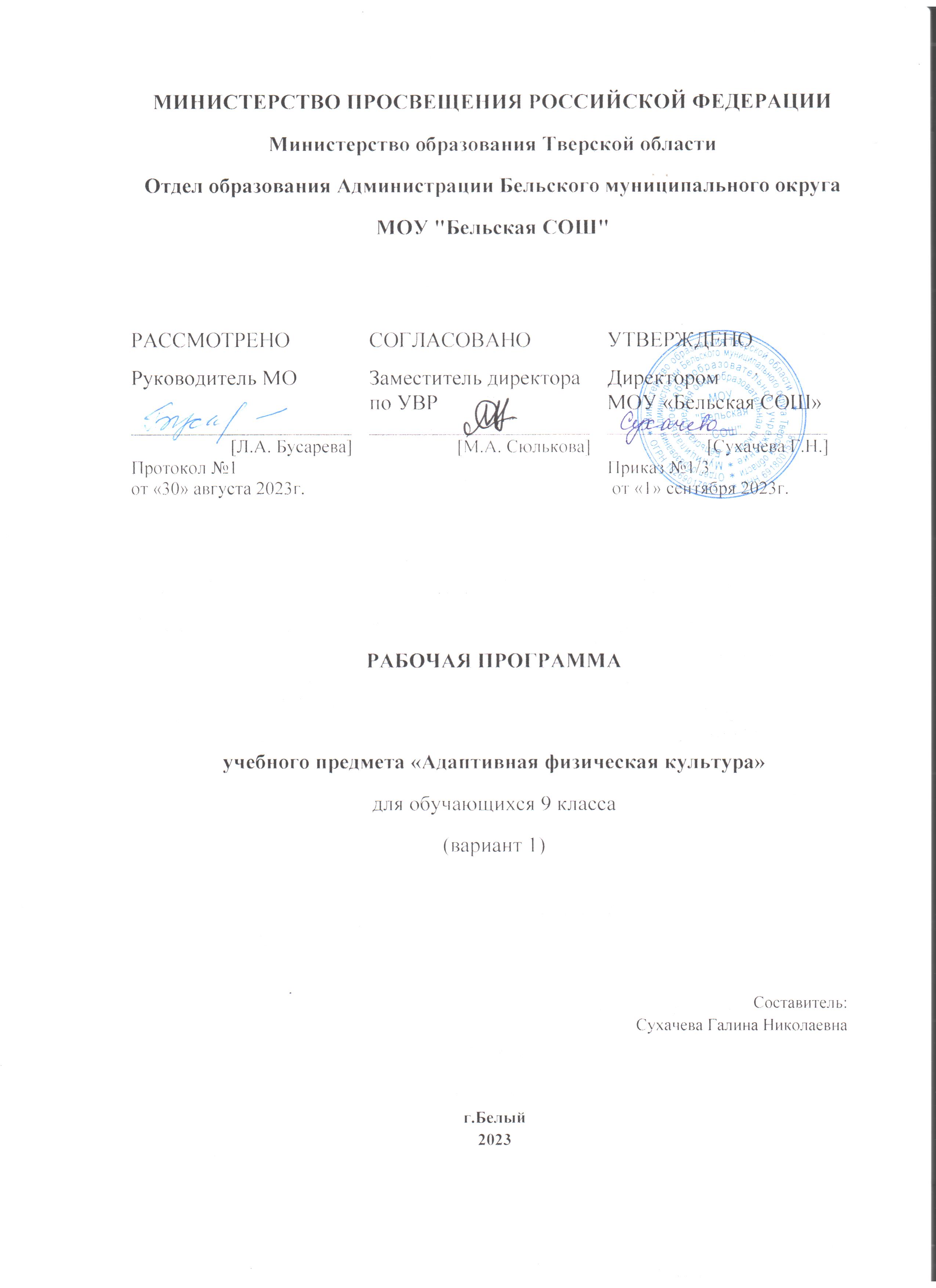 СОДЕРЖАНИЕПОЯСНИТЕЛЬНАЯ ЗАПИСКАРабочая программа по учебному предмету «Адаптивная физическая культура» составлена на основе Федеральной адаптированной основной общеобразовательной программы обучающихся с умственной отсталостью (интеллектуальными нарушениями), далее ФАООП УО (вариант 1), утвержденной приказом Министерства просвещения России от 24.11.2022г.№ 1026 (https://clck.ru/33NMkR).ФАООП УО (вариант 1) адресована обучающимся с легкой умственной отсталостью (интеллектуальными нарушениями) с учетом реализации их особых образовательных потребностей, а также индивидуальных особенностей и возможностей.Учебный предмет «Адаптивная физическая культура» относится к предметной области «Физическая культура» и является обязательной частью учебного плана. В соответствии с учебным планом рабочая программа по учебному предмету «Адаптивная физическая культура» в 9 классе рассчитана на 34 учебные недели и составляет 68 часов в год (2 часа в неделю).Федеральная адаптированная основная общеобразовательная программа определяет цель и задачи учебного предмета «Адаптивная физическая культура».Цель учебного предмета – всестороннее развитие личности обучающихся с умственной отсталостью (интеллектуальными нарушениями) в процессе приобщения их к физической культуре, повышении уровня их психофизического развития, расширении индивидуальных двигательных возможностей, комплексной коррекции нарушений развития, социальной адаптации.Задачи обучения:− воспитание интереса к физической культуре и спорту;− овладение основами доступных видов спорта (легкой атлетикой, гимнастикой, лыжной подготовкой) в соответствии с возрастными и психофизическими особенностями обучающихся;− коррекция недостатков познавательной сферы и психомоторного развития; развития и совершенствование волевой сферы; формирование социально приемлемых форм поведения, предупреждения проявлений деструктивного поведения (крик, агрессия, самоагрессия, стереотипии) в процессе уроков и во внеурочной деятельности);− воспитание нравственных качеств и свойств личности;− содействие военно- патриотической подготовке.− Рабочая программа по учебному предмету «Адаптивная физическая культура» в 9 классе определяет следующие задачи:− совершенствование ранее изученной техники выполнения строевых команд;− формирование умения подобрать разбег для прыжков и метания мяча на дальность;− совершенствование техники легко - атлетических упражнений;− совершенствование умений выполнять физические упражнения с предметами, с элементами акробатики и гимнастических на снарядах;− совершенствование умений передвигаться на лыжах изученными способами;− совершенствование техники и приемов в спортивных играх;− формирование мотивации к здоровому образу жизни;− формирование	способности	объективно	оценивать	свои возможности.Планируемые результаты освоения рабочей программыпо учебному предмету «Адаптивная физическая культура» в 9 классе Личностные результаты:осознание себя как гражданина России, формирование чувства гордости, отслеживание результатов параолимпийских игр, специальной олимпиады международного и федерального уровней;испытание чувства гордости школьными успехами и достижениями как собственными, так и своих товарищей, достигнутых в соревнованиях различного уровня;формирование навыков сотрудничества с взрослыми и сверстниками в разных социальных ситуациях;способность к осмыслению социального окружения, своего места в нем, принятие соответствующих возрасту ценностей и социальных ролей;владение навыками коммуникации и принятыми нормами социального взаимодействия, в том числе владение вербальными и невербальными коммуникативными компетенциями, использование доступных информационных технологий для коммуникации;формирование целостного, социально ориентированного взгляда на мир в его органичном единстве природной и социальной частей.Уровни достижения предметных результатовпо учебному предмету «Адаптивная физическая культура» в 9 классеМинимальный уровень:− демонстрировать знания о физической культуре как системе разнообразных форм занятий физическими упражнениями по укреплению здоровья;− демонстрировать правильную осанку; видов стилизованной ходьбы под музыку; комплексов корригирующих упражнений на контроль ощущений (в постановке головы, плеч, позвоночного столба), осанки вдвижении, положений тела и его частей (в положении стоя); комплексов упражнений для укрепления мышечного корсета;− понимать влияния физических упражнений на физическое развитие и развитие физических качеств человека;− планировать занятий физическими упражнениями в режиме дня (под руководством учителя);− выбирать (под руководством учителя) спортивную одежду и обувь в зависимости от погодных условий и времени года;− знать	основные	физические	качества	человека:	сила,	быстрота, выносливость, гибкость, координация;− демонстрировать жизненно важные способы передвижения человека (ходьба, бег, прыжки, лазанье, ходьба на лыжах, плавание);− определять индивидуальные показатели физического развития (длина и масса тела) (под руководством учителя);− выполнять технические действия из базовых видов спорта, применять их в игровой и учебной деятельности;− демонстрировать акробатические и гимнастические комбинации из числа усвоенных (под руководством учителя);− участвовать со сверстниками в подвижных и спортивных играх;− взаимодействовать со сверстниками по правилам проведения подвижных игр и соревнований;− иметь представления об особенностях физической культуры разных народов, связи физической культуры с природными, географическими особенностями, традициями и обычаями народа;− оказывать посильную помощи сверстникам при выполнении учебных заданий;− применять спортивный инвентарь, тренажерных устройств на уроке физической культуры.Достаточный уровень:− иметь представление о состоянии и организации физической культуры и спорта в России, в том числе о Параолимпийских играх и Специальной олимпиаде;− выполнять общеразвивающие и корригирующие упражнения без предмета: упражнения на осанку, на контроль осанки в движении, положений тела и его частей стоя, сидя, лёжа; комплексы упражнений для укрепления мышечного корсета;− выполнять строевые действия в шеренге и колонне;− знать виды лыжного спорта, демонстрировать технику лыжных ходов; знать температурные нормы для занятий;− планировать занятия физическими упражнениями в режиме дня, организовывать отдых и досуг с использованием средств физической культуры;− знать и измерять индивидуальные показатели физического развития (длина и масса тела),− подавать строевые команды, везти подсчёт при выполнении общеразвивающих упражнений (под руководством учителя);− выполнять акробатические и гимнастические комбинации на доступном техническом уровне;− участвовать в подвижных играх со сверстниками, осуществлять их объективное судейство; взаимодействовать со сверстниками по правилам проведения подвижных игр и соревнований;− знать особенности физической культуры разных народов, связи физической культуры с природными, географическими особенностями, традициями и обычаями народа;− доброжелательно и уважительно объяснять ошибки при выполнении заданий и предлагать способы их устранения;− объяснять правила, технику выполнения двигательных действий, анализировать и находить ошибки (с помощью учителя);− пользоваться	спортивным	инвентарем	и	тренажерным оборудованием;− правильно ориентироваться в пространстве спортивного зала и на стадионе;− правильно	размещать	спортивные	снаряды	при	организации	и проведении подвижных и спортивных игр.Система оценки достижения обучающимисяс умственной отсталостью планируемых результатов освоения рабочей программы по учебному предмету «Адаптивная физическая культура» в 9 классеОценка личностных результатов предполагает, прежде всего, оценку продвижения обучающегося в овладении социальными (жизненными) компетенциями, может быть представлена в условных единицах:0 баллов - нет фиксируемой динамики;1 балл - минимальная динамика;2 балла - удовлетворительная динамика;3 балла - значительная динамика.Критерии оценки предметных результатовУспеваемость по предмету «Адаптивная физическая культура» в 9 классах определяется отношением обучающегося к занятиям, степенью формирования учебных умений и навыков с учётом индивидуальных возможностей, а также осуществляется учёт знаний в области гигиены, теоретических сведений по физкультуре.В целях реализации индивидуального и дифференцированного подхода при развитии двигательных способностей обучающиеся классаделятся на группы с учётом их двигательных и интеллектуальных способностей.В процессе обучения осуществляется контроль по усвоению тем определённого раздела программы, который будет отражать индивидуальные достижения учащихся, усвоение учебного материала за курс 9 класса, что позволяет учителю делать выводы об эффективности проводимой коррекционно-образовательной работы по адаптивной физической культуре.Обязательным для учителя является контроль уровня физического развития и двигательной активности учащихся.Два раза в год (в начале и в конце учебного года) проводится тестирование уровня физической подготовленности, чтобы иметь объективные исходные оценки на начало учебного года и в конец учебного года, отследить динамику в развитии конкретных координационных и физических качеств.Тесты для обучающихся в 9 классе:− бег 100м;− прыжок в длину с места;− сгибание и разгибание рук, в упоре лёжа (мальчики);−	наклон	вперёд	из	положения,	стоя	с	прямыми	ногами	на гимнастической скамейке;− поднимание туловища, лёжа на спине, руки за голову;− бег на 500 м.; 1000 м;При оценке выполнения тестов обучающимися с лёгкой умственной отсталостью (вариант 1) учитель применяет особый подход при принятии учебных нормативов и использует адаптированные критерии, разрабатываемые индивидуально (или дифференцированно) с учётом двигательных и интеллектуальных возможностей обучающихся конкретного класса. Возрастных нормативов для обучающихся сумственной отсталостью (интеллектуальными нарушениями) нет. Учитель руководствуется планируемыми результатами освоения программы по предмету и ориентируется на возможности обучающихся с достаточным и минимальным уровнем освоения учебного материала.Адаптированные учебные нормативы и испытания (тесты) усвоения физических умений и развития физических качеств у обучающихся 9 классаОбучающиеся, допущенные к занятиям адаптивной физической культурой по состоянию здоровья, проходят два раза в год испытания (тесты). Для каждой возрастной ступени разработаны нормативы с учётом возможностей дифференцированных групп обучающихся.Цель проведения тестов в начале учебного года: определение функционального состояния обучающихся, уровня физического развития.Цель проведения тестов в конце учебного года: отслеживание динамики усвоения умений, навыков и уровня физической подготовленности.Место проведения: спортивная площадка, спортивный зал.Оборудование: спортивная форма, секундомер, гимнастический коврик, рулетка, свисток, флажок.Проведение: после предварительной подготовки организма, учитель даёт инструкцию по выполнению предстоящего теста, затем вызывает по одному (два) обучающемуся для сдачи определённого вида испытания.Действия, которые оцениваются при выполнении испытаний (тестов) у обучающихся с достаточным уровнем освоения планируемых результатов:Бег на 100 м: пробежать расстояние с максимальной скоростью, за наименьшее время.Прыжок в длину с места толчком двумя ногами: выполнить прыжок вперёд на максимальное расстояние, не заступая носками на черту и приземлиться на две ноги.Сгибание и разгибание рук, в упоре лёжа на полу – отжаться от пола максимальное количество раз.Подтягивание из виса лёжа на перекладине (девочки): подтянуться максимальное количество раз.Наклон вперёд из положения, стоя с прямыми ногами на полу:а) касание ладонями пола; б) пальцами рук пола; в) нижней части голени, не сгибая колени.Поднимание туловища из положения, лёжа на спине, руки на затылке (оптимальное количество раз за 1 мин.).Преодолеть расстояние за наименьшее время: бег на 1000 мДействия, которые оцениваются при выполнении испытаний (тестов) у обучающихся с минимальным уровнем освоения планируемых результатов:Бег 100 м: пробежать расстояние в среднем темпе, с правильной постановкой стоп, в ходе передвижения – правильное сочетание рук и ног, не задерживая дыхание.Прыжок в длину с места толчком двумя ногами: по возможности выполнить прыжок в длину, не заступая носками за линию с правильным взмахом рук и мягко приземлиться на две ноги.Удерживание «планки» в упоре лёжа на предплечьях, по состоянию здоровья, по возможности.Наклон вперёд из положения, стоя с прямыми ногами на полу: по возможности выполнить наклон с касанием пальцами рук пола, нижней части голени с наименьшим сгибанием колен.Поднимание туловища из положения, лёжа на спине, руки скрестно на плечи (количество раз 30 сек - 1 мин.), по необходимости – с помощью рук.Бег в медленном, среднем темпе на 500 м без учёта времени, допускается по необходимости комбинированное передвижение (чередование бега и ходьбы) без учёта времени.Учебные нормативы* и испытания (тесты) развития физических качеств, усвоения умений, навыковпо адаптивной физической культуре (9 класс)*данные нормативы являются относительными и усреднёнными и требуют корректировки (адаптации) с учётом уровня психофизического развития и подготовленности обучающихся конкретного классаОПИСАНИЕ УЧЕБНОГО ПРЕДМЕТАСодержание программы отражено в разделах: «Знания о физической культуре», «Гимнастика», «Легкая атлетика», «Лыжная подготовка»,«Спортивные игры». Каждый из перечисленных разделов включает некоторые теоретические сведения и материал для практической подготовки обучающихся.Программой предусмотрены следующие виды работы:− беседы о содержании и значении физических упражнений для повышения качества здоровья и коррекции нарушенных функций;− выполнение физических упражнений на основе показа учителя;− выполнение физических упражнений без зрительного сопровождения, под словесную инструкцию учителя;− самостоятельное выполнение упражнений;− занятия в тренирующем режиме;− развитие двигательных качеств на программном материале гимнастики, легкой атлетики, формирование двигательных умений и навыков в процессе подвижных игр.В связи с увеличением индивидуальных различий обучающихся дифференцируются задачи, содержание, темп программного материала, оценка их достижений.В процессе проведения уроков адаптивной физической культуры применяются специфические и общепедагогические методы физического воспитания.При обучении и закреплении движений применяются: методы строго регламентированного упражнения, игровой и соревновательный.В процессе совершенствования двигательных навыков в единстве с воспитанием двигательных качеств используются метод расчленено- конструктивного и целостно-конструктивного упражнения.Содержание разделовС учетом каждого региона вместо лыжной подготовки проводятся занятия на открытом воздухе: гимнастика, легкая атлетика, игры; катание на коньках.ТЕМАТИЧЕСКОЕ ПЛАНИРОВАНИЕп./п.Виды испытаний(тесты)ПоказателиПоказателиПоказателиПоказателиПоказателиПоказателип./п.УчащиесяМальчикиМальчикиМальчикиДевочкиДевочкиДевочкип./п.Оценка«3»«4»«5»«3»«4»«5»Бег 100 м. (сек.)14,7/18,014,3/17,413,9/17,018,2/20,517,8/20,016,5/19,5Поднимание туловища из положения, лёжа на спине (количество разза 1м.)28/2238/2948/3718/1228/1735/25Прыжок в длину с места толчком двумя ногами(см.)185/130205/140225/160155/105165/125180/145Сгибание и разгибание рук в упоре лёжа на полу(количество раз)20/924/1030/128/59/615/8Наклон вперёд из и.п. стоя спрямыми ногами+4+6+12+5+7+15на гимнастической скамейке (см ниже уровняскамейки)Бег на 1 км (мин,сек.)5,35/6,505,15/6,204,35/5,366,15/8,055,53/7,305,16/6,40№Название разделаКоличество часовКонтрольные работы (количество)1Знания о физической культуреВ процессе обучения2Гимнастика243Легкая атлетика364Лыжная подготовка225Спортивные игры20Итого:102№Тема предметаКол-во часовПрограммное содержаниеДифференциация видов деятельностиДифференциация видов деятельности№Тема предметаКол-во часовПрограммное содержаниеМинимальный уровеньДостаточный уровеньЛегкая атлетика– 13 часовЛегкая атлетика– 13 часовЛегкая атлетика– 13 часовЛегкая атлетика– 13 часовЛегкая атлетика– 13 часовЛегкая атлетика– 13 часов1Инструктаж по техники безопасности на уроках легкой атлетики.Прохождение на время отрезков от 100-300 м1Беседа о правилах техники безопасности на занятиях легкой атлетикой.Прохождение отрезков с максимальной скоростью. Выполнение бега с различного старта на 60 м Выполнение прыжка в длинуСлушают инструктаж и зрительно воспринимают образец поведения на уроках физической культуры (техникабезопасности). Проходят отрезки до 200 м.Выполняют бег а различного старта на 60 мСлушают инструктаж и зрительно воспринимают образец поведения на уроках физической культуры (техникабезопасности). Проходят отрезки от 100 до 300 м. Выполняют бег а различного старта на 100 м2-3Пешие переходы по пересеченной местности до 3-4 км2Совершение пешеходных переходов на заданнуюдистанцию.Выполнение бега на дистанцию 100 м спреодолением препятствийВыполняют ходьбу с заданиями, пешиепереходы по местности до 3 км.Выполняют бег на дистанцию 100 м с преодолением 3 препятствийВыполняют ходьбу сзаданиями, пешие переходы по местности до 4 км.Выполняют бег на дистанцию 100 м с преодолением 5 препятствий4-5Медленный бег с равномерной скоростью от 6 до 10 минут2Выполнение бега легко и свободно, без лишнихдвижений.Выполнение специальных беговых упражнений Эстафетный бег 4*100 мВыполняют медленный бег в равномерном темпе до 3-5 минут.Выполняют специальные беговые упражненияна меньшей дистанции.Выполняют медленный бег в равномерном темпе до 6- 10 минут.Выполняют специальные беговые упражненияПробегают эстафету 4*60 мПробегают эстафету 4*100 м6-7Бег с изменением скорости по ориентирам и сигналу учителя до 6 мин2Выполнение бега с изменением скорости по ориентирам и сигналу учителя до 6 мин.Выполнение перепрыгивания через набивные мячи (расстояние 80-100 см, длина 4 метра)Выполняют специальные беговые упражненияна меньшей дистанции. Выполняют бег с изменением скорости по ориентирам и сигналу учителя до 4 мин.Перепрыгивают через набивные мячи (расстояние 80-100 см,длина 3 метра)Выполняют специальные беговые упражнения.Выполняют бег с изменением скорости по ориентирам и сигналу учителя до 6 мин.Перепрыгивают черезнабивные мячи (расстояние 80-100 см, длина 4 метра)8Прыжки с ноги на ногу до 10-15 м с приземлением на две ноги1Выполнение специальных беговых упражненийВыполнение многоскоков с мягким приземлением на две ноги.Выполнение толканиянабивного мяча весом 3-4кгВыполняют специальные беговые упражнения на меньшей дистанции.Выполняют прыжки в шаге с приземлением на обе ноги до 10 м.Толкают набивной мяч весом 2- 3 кгВыполняют специальные беговые упражнения.Выполняют прыжки в шаге с приземлением на обе ноги до 15 м.Толкают набивной мяч весом 4 кг со скачка в сектор9-10Прыжки со скакалкой до 2 мин2Выполнение медленного бега 6 мин.Перепрыгивание с одной ноги на другую, выполнение прыжков на двух ногах через вращающуюся скакалку вперед, назад спромежуточным подскоком до 15-20 секунд.Выполнение метания различных предметов изВыполняют бег вчередовании с ходьбой 6 мин.Выполняют прыжки через скакалку на месте в равномерном темпе 1 мин.Метают различные предметы из мягкихматериалов весом 100-150 г в цельВыполняют медленный бег 6 мин. Выполняют прыжки через скакалку на месте в равномерном темпе до 2 мин.Метают различные предметы из мягкихматериалов весом 100-150 г в цельмягких материалов весом 100-150 г в цель11Бег на 60 м1Выполнение повторного бега из исходного положения высокого старта.Выполнение метания различных предметов из мягких материалов весом 100-150 г на дальностьВыполняют бег на 60 м -2 раза за урок. Метают различные предметы из мягких материалов весом 100-150 г на дальностьВыполняют бег на 60 м -4 раза за урок.Метают различные предметы из мягкихматериалов весом 100-150 г на дальность12-13Бег на средниедистанции(500 м)2Выполнение специальных беговых упражнений.Выполнение бега на средней дистанцииВыполнение метания нескольких мячей в различные цели из различных исходных положенийВыполняют специальные беговые упражнения.Бегут кросс на дистанцию 300 м.Метают несколько мячей в различные цели из различных исходных положенийВыполняют специальныебеговые упражнения. Бегут кросс на дистанцию 500 м. Метают несколько мячей в различные цели из различных исходных положенийСпортивные игры – 12 часовСпортивные игры – 12 часовСпортивные игры – 12 часовСпортивные игры – 12 часовСпортивные игры – 12 часовСпортивные игры – 12 часов14Вырывание и выбивание мяча в парах1Выполнение упражнений с набивными мячами: броски мяча с близкого расстояния, с разных позиций и расстояния.Выполняют ходьбу в колонне по одному (на носках, на пятках).Выполняют комплекс общеразвивающихупражнений. ВыполняютВыполняют ходьбу в колонне по одному (на носках, на пятках).Выполняют комплекс общеразвивающих15Вырывание и выбивание мяча в парах1Выполнение упражнений с набивными мячами: броски мяча с близкого расстояния, с разных позиций и расстояния.Выполняют ходьбу в колонне по одному (на носках, на пятках).Выполняют комплекс общеразвивающихупражнений. ВыполняютВыполняют ходьбу в колонне по одному (на носках, на пятках).Выполняют комплекс общеразвивающихВыполняют ведение мяча с передачей, с последующим броском в кольцо.Демонстрирование стойки баскетболиста, выполнение защитных действий против игрока без мяча и с мячомупражнения с набивными мячами. Ведут, бросают. Выполняют вырывание и выбивание мяча в парах ( на основе образца учителя)упражнений. Выполняют упражнения с набивными мячами. Ведут, бросают. Выполняют вырывание и выбивание мяча в парах16Ведение мяча шагом с обводкой препятствий1Выполнение упражнений с набивными мячами: броски мяча с близкого расстояния, с разных позиций и расстояния.Выполняют ведение мяча с передачей, с последующим броском в кольцо.Выполнение передвижений с мячом, демонстрирование техники ведения мячаВыполняют ходьбу в колонне по одному. Выполняют комплекс общеразвивающихупражнений. Выполняют упражнения с набивными мячами. Ведут, бросают. Выполняют ведение мяча шагом с изменениемнаправлений (без обводки)Выполняют ходьбу в колонне по одному (на носках, на пятках).Выполняют комплекс общеразвивающих упражнений.Выполняют упражнения с набивными мячами. Ведут, бросают. Выполняютведение мяча шагом с изменением направлений17-18Передача мяча и ловля в движении бегом в парах и тройках2Выполнение передачи мяча двумя и одной рукой в парах в движении. Выполнениебросков по корзине двумя руками от груди с места,демонстрирование элементов техники баскетболаВыполняют ходьбу в колонне по одному. Выполняют комплекс общеразвивающихупражнений. Передают мяч двумя и одной рукой в парах в движении.Выполняют броски по корзине двумя руками отгруди с местаВыполняют ходьбу в колонне по одному. Выполняют комплекс общеразвивающихупражнений. Передают мяч двумя и одной рукой в парах в движении.Выполняют броски по корзине двумя руками отгруди с места19Бросок по корзине двумя руками от груди вдвижении.1Выполнение передачи мяча двумя и одной рукой в парах в движении. Выполнениебросков по корзине двумяВыполняют ходьбу в колонне по одному. Выполняют комплекс общеразвивающихВыполняют ходьбу в колонне по одному. Выполняют комплекс общеразвивающихруками от груди в движении, демонстрирование элементов техники баскетболаупражнений. Передают мяч с продвижением вперед и бросают мяч в корзину двумя руками от груди с местаупражнений. Передаютмяч с продвижением вперед и бросают мяч в корзинудвумя руками от груди в движении20Бросок по корзине, одной рукой от плеча Учебная игра по упрощенным правилам.1Выполнение передачи мяча двумя и одной рукой в тройках в движении.Выполнение бросков по корзине двумя руками от груди, демонстрирование элементов техникибаскетбола. Выполнение бросков мяча в корзину с различных положенийВыполняют ходьбу в колонне по одному. Выполняют комплекс общеразвивающихупражнений. Передают мяч двумя и одной рукой в тройках в движении.Выполняют штрафныеброски. Играют в учебную игру( с помощьюпедагога)Выполняют ходьбу в колонне по одному. Выполняют комплекс общеразвивающихупражнений. Передают мяч двумя и одной рукой в тройках в движении.Выполняют штрафныеброски. Играют в учебную игру.21-22Бросок по корзине, одной рукой от плеча Учебная игра по упрощенным правилам.2Выполнение передачи мяча двумя и одной рукой в тройках в движении.Выполнение бросков по корзине двумя руками от груди, демонстрирование элементов техникибаскетбола. Выполнение бросков мяча в корзину с различных положенийВыполняют ходьбу в колонне по одному. Выполняют комплекс общеразвивающихупражнений. Передают мяч двумя и одной рукой в тройках в движении.Выполняют штрафныеброски. Играют в учебную игру( с помощьюпедагога)Выполняют ходьбу в колонне по одному. Выполняют комплекс общеразвивающихупражнений. Передают мяч двумя и одной рукой в тройках в движении.Выполняют штрафныеброски. Играют в учебную игру.23Зонная защита.Учебная игра по упрощенным правилам1Выполняют ходьбу в колонне по одному. Выполняют комплекс общеразвивающихупражнений. Выполняют ходьбу в колонне по одному. Выполняют комплекс общеразвивающихупражнений. Освоение понятия зонная защита. Демонстрирование элементов техникибаскетбола.Учебная игра в баскетбол по упрощенным правиламВыполняют ходьбу в колонне по одному. Выполняют комплекс общеразвивающихупражнений. Осваивают зонную защиту. Ведут,бросают, подбирают мяч в процессе учебной игры.Осуществляют практическое судейство (с помощью педагога)Выполняют ходьбу в колонне по одному. Выполняют комплекс общеразвивающихупражнений. Выполняют зонную защиту. Ведут,бросают, подбирают мяч в процессе учебной игры.Осуществляют практическое судейство (с помощью педагога)24-25Зонная защита.Учебная игра по упрощенным правилам2Выполняют ходьбу в колонне по одному. Выполняют комплекс общеразвивающихупражнений. Выполняют ходьбу в колонне по одному. Выполняют комплекс общеразвивающихупражнений. Освоение понятия зонная защита. Демонстрирование элементов техникибаскетбола.Учебная игра в баскетбол по упрощенным правиламВыполняют ходьбу в колонне по одному. Выполняют комплекс общеразвивающихупражнений. Осваивают зонную защиту. Ведут,бросают, подбирают мяч в процессе учебной игры.Осуществляют практическое судейство (с помощью педагога)Выполняют ходьбу в колонне по одному. Выполняют комплекс общеразвивающихупражнений. Выполняют зонную защиту. Ведут,бросают, подбирают мяч в процессе учебной игры.Осуществляют практическое судейство (с помощью педагога)Гимнастика - 24 часовГимнастика - 24 часовГимнастика - 24 часовГимнастика - 24 часовГимнастика - 24 часовГимнастика - 24 часов26Упражнения на гимнастической стенке1Выполнение упражнений на гимнастической стенкеВыполняют упражнения на гимнастической стенке по инструкции и по показу учителяВыполняют упражнения на гимнастической стенке27Упражнения с гимнастическими палками. Кувырок вперед1Выполнение упражнений с предметом, совмещаядвижения палки сдвижениями туловища, ног. Выполнение элемента акробатикиСовмещают движения палки с движениями туловища, ног.Выполняют	4-6упражнений	сгимнастической палкой. Выполняют кувырок вперёд (по состоянию здоровья, по возможности)Совмещают движения палки с движениями туловища, ног.Выполняют 4-6 упражнений с гимнастической палкой.Выполняют кувырок вперёд (по состоянию здоровья, по возможности)28Упражнения наформирования правильной осанки.Кувырок назад1Выполнение упражнений на сохранение правильного положения тела в движении и стоя на местеВыполняют ходьбу в колонне по одному. Выполняют комплекс общеразвивающихупражнений. Сохраняют правильное положение тела по инструкции и по показу учителя.Выполняют кувырок назад (по состоянию здоровья, по возможности)Выполняют ходьбу в колонне по одному. Выполняют комплекс общеразвивающихупражнений. Сохраняют правильное положение тела.Выполняют кувырок назад (по состоянию здоровья, по возможности)29-30Дыхательные упражнения.«Полушпагат», руки в стороны2Выполнение дыхательных упражнений при выполнении упражнений различной интенсивности.Выполнение «полушпагата», руки в стороныВыполняют дыхательные упражнения: полное углубленное дыхание с различными движениями рук, дозированноедыхание в ходьбе сВыполняют дыхательные упражнения: полное углубленное дыхание с различными движениями рук, дозированное дыханиедвижениями рук в различных направлениях по инструкции и по показу учителя.Выполняют «полушпагат»в ходьбе с движениями рук в различных направлениях. Выполняют «полушпагат»31Упражнения врасслаблении мышц. Мост из положения лежа на спине.1Выполнение упражнений на расслабление мышц, простых элементов самомассажа.Выполнение упражнения мост из положения лёжа на спинеВыполняют ходьбу в колонне по одному. Выполняют комплекс общеразвивающих упражнений.Рационально меняют напряжение/ расслабление мышц меньшее количество раз.Выполняют мост из положения лёжа на спине (по возможности)Выполняют ходьбу в колонне по одному. Выполняют комплекс общеразвивающихупражнений. Рационально меняют напряжение/ расслабление мышц.Выполняют мост из положения лёжа на спине (по возможности)32Переноска груза и передача предметов.Стойка на лопатках.1Выполнение передачи набивного мяча (3 кг) в колонне справа/слева, передача нескольких предметов в кругу.Выполнение стойки на лопаткахВыполняют передачу набивного мяча (3 кг) в колонне справа/слева, передача нескольких предметов в кругу.Выполняют стойку на лопатках перекатом назад из упора присевВыполняют передачу набивного мяча (3 кг) в колонне справа/слева, передача нескольких предметов в кругу.Выполняют стойку на лопатках перекатом назад из упора присев33-34Разновидности равновесий (на бревне).Акробатическая комбинация2Демонстрирование элементов акробатики. Сохранение равновесия на ограниченной поверхностиВыполняют упражнения на равновесие.Выполняют элементы акробатики по возможности, состоянию здоровьяВыполняют упражнения на равновесие.Выполняют элементы акробатики по возможности, состоянию здоровья35-36Упражнения с обручем.Акробатическая комбинация2Выполнение упражнений в пролезании сквозь ряд обручей, катании, пролезании в катящийся обруч, набрасывании и снимании со стойки, вращении в движении при ходьбе, ходьбе внутри обруча, прыжках внутрь, влево, вправо, вперед и назад с продвижением вперед.Выполнение акробатической комбинацииВыполняют ходьбу в колонне по одному. Выполняют комплекс общеразвивающихупражнений. Выполняют упражнения с обручем и акробатическуюкомбинацию по возможности и состоянию здоровьяВыполняют ходьбу в колонне по одному. Выполняют комплекс общеразвивающихупражнений. Выполняют упражнения с обручем и акробатическуюкомбинацию по возможности и состоянию здоровья37-38Упражнения со скакалкой Опорный прыжок2Выполнение упражнений со сложенной скакалкой в различных исходных положениях, прыжки через скакалку на двух и одной ноге.Выполнение наскока в упор, стоя на коленях, переход в упор присев, соскокВыполняют мост, комплекс упражнений со скакалкой с помощью педагога.Выполняют наскок в упор, стоя на коленях, переход в упор присев, соскокВыполняют мост, комплекс упражнений со скакалкой. Выполняют наскок в упор, стоя на коленях, переход в упор присев, соскок39-40Упражнения с набивными мячами.Опорный прыжок2Выполнение бросков и ловли, передвижение смячом в руках, выполнение опорного прыжка через козлаВыполняют переноску, передачу мяча сидя, лежа в различных направлениях ( весом 1-2 кг).Выполняют прыжок в упор, стоя на коленяхВыполняют переноску, передачу мяча сидя, лежа в различных направлениях ( весом 2-3 кг). Выполняют прыжок в упор, стоя наколенях41-42Упражнения с сопротивлением. Разновидности прыжков,2Выполнение упражнений с элементами единоборств, сохранение равновесия при движении по бревнуВыполняют повороты с различными движениями рук, с хлопками под ногой, повороты наВыполняют повороты с различными движениями рук, с хлопками под ногой, повороты на носках,ходьбы, поворотов, пробежек на скамейкеносках, комплекс упражнений ссопротивлением меньшее количество разпрыжки с продвижением вперед ( на полу), комплекс упражнений с сопротивлением43-44Выполнение несложных комбинаций на скамейке2Составление и выполнение комбинации на скамейкеВыполняют упражнения на равновесие с помощью педагогаВыполняют упражнения на равновесие45-46Преодоление полосы препятствий2Преодоление полосы препятствий: канат, гимнастическая стенка, конь(козел), бревноПреодолевают препятствия сперелезанием через них, подлезанием под ними ( 2- 3 препятствий) с помощью педагогаПреодолевают препятствия с перелезанием через них, подлезанием под ними47-48-49Лазанье различными способами3Выполнение лазания различными способамиВыполняют ходьбу в колонне по одному. Выполняют комплекс общеразвивающихупражнений. Выполняют лазание различнымиспособами по возможностиВыполняют ходьбу в колонне по одному. Выполняют комплекс общеразвивающихупражнений. Выполняют лазанье различными способамиЛыжная подготовка – 22 часовЛыжная подготовка – 22 часовЛыжная подготовка – 22 часовЛыжная подготовка – 22 часовЛыжная подготовка – 22 часовЛыжная подготовка – 22 часов50Одновременный бесшажный ход1Инструктаж о правилах поведения и значение занятий лыжным спортомдля трудовой деятельности человека. Выполнение строевых команд и приемов. Передвижение по учебному кругу попеременнымдвухшажным ходом.Слушают инструктаж, отвечают на вопросы учителя с опорой на визуальный план.Выполняют строевые действия с лыжами. Передвигаются по учебному кругу попеременнымдвухшажным ходом.Слушают инструктаж, участвуют в беседе, отвечают на вопросы учителя. Выполняют строевые действия с лыжами.Передвигаются по учебному кругу попеременнымдвухшажным ходом.Ознакомление с техникой передвижения одновременным бесшажным ходомОсваивают технику передвижения одновременногобесшажного ходаВыполняют передвижение одновременнымбесшажным ходом51-52Одновременный одношажный идвухшажный ход2Беседа о значение занятий лыжным спортом для трудовой деятельности человека.Передвижение по учебному кругу попеременнымдвухшажным и одновременным бесшажным ходомОбосновывают значимость лыжной подготовки как способа формирования прикладных умений и навыков в трудовойдеятельности человека (при необходимости, с помощью учителя, по наводящим вопросам). Осваивают технику передвижения попеременнымдвухшажным и одновременнымбесшажным ходомОбосновывают значимость лыжной подготовки как способа формирования прикладных умений и навыков в трудовойдеятельности человека. Совершенствуют попеременныйдвухшажный и одновременным бесшажный ход53-54Одновременный одношажный идвухшажный ход2Беседа о значение занятий лыжным спортом для трудовой деятельности человека.Передвижение по учебному кругу попеременнымдвухшажным и одновременным бесшажным ходомОбосновывают значимость лыжной подготовки как способа формирования прикладных умений и навыков в трудовойдеятельности человека (при необходимости, с помощью учителя, по наводящим вопросам). Осваивают технику передвижения попеременнымдвухшажным и одновременнымбесшажным ходомОбосновывают значимость лыжной подготовки как способа формирования прикладных умений и навыков в трудовойдеятельности человека. Совершенствуют попеременныйдвухшажный и одновременным бесшажный ход55Лыжные эстафеты по кругу 300-400 м1Выполнение лыжных эстафет по кругу.Выполнение подъема по склону изученными способамиПередвигаются по кругу 100-150 м (девочки-1 раз, мальчики- 2 раза).Осваивают изученные способы подъема по склону на лыжахУчаствуют в эстафетах на лыжах. Выполняют подъем по склону на лыжах56Лыжные эстафеты по кругу 300-400 м1Выполнение лыжных эстафет по кругу.Выполнение подъема по склону изученными способамиПередвигаются по кругу 100-150 м (девочки-1 раз, мальчики- 2 раза).Осваивают изученные способы подъема по склону на лыжахУчаствуют в эстафетах на лыжах. Выполняют подъем по склону на лыжах57-58Прохождение на лыжах дистанциидо 2 км девушки, до 2,5 км юноши2Преодоление дистанции на лыжах изученными способами передвиженияПередвигаются на лыжах до 1 км(девочки), до 1,5 км (мальчики)Передвигаются на лыжахдо 2 км до 2 км девушки, до 2,5 км юноши59-60Поворот на месте махом назад к наружи2Выполнение поворота на месте махом назад к наружи на лыжах.Передвижение до 2 кмВыполняют поворот на месте махом назад к наружи на лыжах.Передвигаются на лыжах попеременнымдвухшажным ходом меньшее расстояниеВыполняют поворот на месте махом назад к наружи на лыжах.Передвигаются на лыжах попеременнымдвухшажным ходом61Прохождение отрезков до100 м1Прохождение на лыжах отрезок на скорость.Выполнение подъема по склону и спуск изученными способами на лыжахПроходят на скорость отрезок на время до 100 м 2-3 раза. Осваивают изученные способыподъема по склону на лыжахПроходят на скорость отрезок на время до 100 м 4-5 раз. Выполняют подъем по склону на лыжах62Спуск в средней и высокой стойке со склона, подъем«лесенкой», «ёлочкой» с соблюдением техникибезопасности1Сохранение равновесия при спуске со склона в высокой стойке, демонстрирование изученной техники подъема.Преодоление бугров и впадин на лыжахВыполняют подъем ступающим шагом,«ёлочкой», спуск с в высокой стойке.Осваивают технику преодоления бугров и впадин на лыжах ( по возможности)Выполняют подъем«лесенкой», «ёлочкой», спуск в средней и высокой стойке.Преодолевают бугры и впадины на лыжах63Спуск в средней и высокой стойке со склона, подъем«лесенкой», «ёлочкой» с соблюдением техникибезопасности1Сохранение равновесия при спуске со склона в высокой стойке, демонстрирование изученной техники подъема.Преодоление бугров и впадин на лыжахВыполняют подъем ступающим шагом,«ёлочкой», спуск с в высокой стойке.Осваивают технику преодоления бугров и впадин на лыжах ( по возможности)Выполняют подъем«лесенкой», «ёлочкой», спуск в средней и высокой стойке.Преодолевают бугры и впадины на лыжах64-65Поворот на параллельных лыжах при спуске на лыжне2Выполнение лыжных эстафет по кругу.Выполнение поворота на лыжах.Передвигаются по кругу 100-150 м (девочки-1 раз, мальчики- 2 раза).Выполняют повороты переступанием на местеУчаствуют в эстафетах на лыжах. Выполняют повороты переступанием в движении67-68Поворот на параллельных лыжах при спуске на лыжне2Выполнение лыжных эстафет по кругу.Выполнение поворота на лыжах.Передвигаются по кругу 100-150 м (девочки-1 раз, мальчики- 2 раза).Выполняют повороты переступанием на местеУчаствуют в эстафетах на лыжах. Выполняют повороты переступанием в движении69Прохождение дистанции 3- 4 км по слабопересеченной местности1Прохождение дистанции 3-4 км по слабопересеченной местностиПроходят на лыжах дистанцию 1-3 км поПроходят на лыжах дистанцию 3-4 км по70Прохождение дистанции 3-4 км посреднепересеченной местности1среднепересеченной местностисреднепересеченной местности71Прохождение дистанции 2 км на время1Прохождение дистанции на лыжах за урок.Проходят дистанцию без учета времени 1-2 км.Проходят дистанцию 2 км на время.72Прохождение дистанции 2 км на время1Прохождение дистанции на лыжах за урок.Проходят дистанцию без учета времени 1-2 км.Проходят дистанцию 2 км на время.Спортивные игры- 11 часовСпортивные игры- 11 часовСпортивные игры- 11 часовСпортивные игры- 11 часовСпортивные игры- 11 часовСпортивные игры- 11 часов73Отбивание мяча то одной, то другой стороной ракетки.Удары по мячу ракеткой на высоту 40-60 см – стоя и в движении вперед шагом с перемещением в сторону. Удар толчком справа, слева1Жонглирование теннисным мячом, выполнение отбивания мяча стороной ракетки, передвижение, выполнение ударов со стандартных положенийВыполняют ходьбу в колонне по одному. Выполняют комплекс общеразвивающих упражнений.Дифференцируют разновидности ударов с помощью учителяВыполняют ходьбу в колонне по одному. Выполняют комплекс общеразвивающих упражнений.Дифференцируют разновидности ударов74Совершенствование ранее изученной техники стойки теннисиста, короткой идлинной подачи мяча1Выполнение стойки теннисиста и подачи мяча. Одиночная играВыполняют ходьбу в колонне по одному. Выполняют комплекс общеразвивающихупражнений. Выполняют ходьбу в колонне по одному. Выполняют комплекс общеразвивающихупражнений. Выполняют подачу и прием теннисного мяча. Играютв одиночную учебную игруВыполняют ходьбу в колонне по одному. Выполняют комплекс общеразвивающих упражнений.Дифференцируют разновидности подач. Играют в одиночную учебную игру75-76Техника отбивания мяча над столом, за ним идальше от него. Упрощенные правила игры2Выполнение отбивания мяча ракеткой.Одиночная играВыполняют ходьбу в колонне по одному. Выполняют комплекс общеразвивающихупражнений. Осваивают отбивание мяча.Играют в одиночную учебную игруВыполняют ходьбу в колонне по одному. Выполняют комплекс общеразвивающихупражнений. Выполняют отбивание мяча.Играют в одиночную учебную игру77-78Парная учебная игра в настольный теннис2Учебная игра в настольный теннисВыполняют ходьбу в колонне по одному. Выполняют комплекс общеразвивающих упражнений.Демонстрируют элементы техники приема мяча после подачи.Играют в одиночную учебную игруВыполняют ходьбу в колонне по одному. Выполняют комплекс общеразвивающих упражнений.Демонстрируют элементы технике в парной игре.79-80Верхняя прямая подача2Выполнение упражнений с набивными мячами.Выполнение верхней прямой подачиВыполняют упражнения с набивными мячами.Выполняют нижнюю подачуВыполняют упражнения с набивными мячами.Выполняют верхнюю прямую подачу81Прямой нападающий удар через сетку с шагом.Блокирование нападающих ударов1Выполнение прямого нападающего удара через сетку, блокированиеПосле показа учителя выполняют нападающий удар, блокируют мяч с помощью учителяПосле показа учителя выполняют нападающий удар.Выполняют блокирование нападающих ударов82Передача мяча в зонах1Выполнение прыжков вверх на месте, у сетки.Выполнение передачи мяча в 6,3,4; 5,3,4 зонахПрыгают вверх с места и с шага, у сетки (2-3 серии по 3-5 раз).Прыгают вверх с места и с шага, у сетки (3-6 серий по 5-10 раз).Передают мяч в 6,3,4; 5,3,4 зонахПередают мяч в 6,3,4; 5,3,4 зонахПереход по площадке после потери мяча. Учебная игра в волейбол1Знание правил перехода по площадке. Выполнение игровых действий, соблюдая правила игрыВыполняют переход по площадке, играют вучебную игру с помощью учителяВыполняют переход по площадке, играют в учебную игруЛегкая атлетика – 24 часовЛегкая атлетика – 24 часовЛегкая атлетика – 24 часовЛегкая атлетика – 24 часовЛегкая атлетика – 24 часовЛегкая атлетика – 24 часов83Бег на 60 м1Выполнение специальных беговых упражнений.Выполнение бега с различного старта на 60 м. Выполнение прыжков со скакалкой на одной ногеВыполняют специальные беговые упражнения.Выполняют бег с различного старта на 60 м. Выполняют прыжки на одной ноге, со скакалкой на месте (5-10 сек.)Выполняют специальные беговые упражнения.Выполняют бег с различного старта на 60 м. Выполняют прыжки на одной ноге, со скакалкой на месте (10-15 сек.)84-85Бег на средние дистанции (800 м)2Выполнение специальных беговых упражнений.Выполнение бега на средней дистанцииВыполнение метания нескольких мячей в различные цели из различных исходных положенийВыполняют специальные беговые упражнения.Бегут кросс на дистанцию 600 м.Метают несколько мячей в различные цели из различных исходных положенийВыполняют специальныебеговые упражнения. Бегут кросс на дистанцию 800 м. Метают несколько мячей в различные цели из различных исходных положений86-87Специальные упражнения в длину2Выполнение специальных прыжковых упражнений. Выполнение прыжка в высоту с разбега способом«перешагивание»Выполняют специальные упражнения на прыжки в высоту меньшее количество раз.Выполняют прыжок в высоту с разбега способом«перешагивание»Выполняют специальные упражнения на прыжки в высоту. Выполняют прыжок в высоту с разбега способом «перешагивание»88-89Прыжок в длину с разбега. Бег на скорость до 60 м2Выполнение упражнений в подборе разбега для прыжков в длину.Ускорение на отрезке 60 мВыполняют ходьбу в колонне по одному. Выполняют комплекс общеразвивающихупражнений. Выполняют прыжки в длину снебольшого разбега меньшее количество раз. Выполняют бег на скорость 60 м с низкогостарта 2 разаВыполняют ходьбу в колонне по одному. Выполняют комплекс общеразвивающихупражнений. Выполняют прыжки в длину с разбега. Выполняют бег на скорость 60 м с низкого старта 4- раза90-91Эстафетный бег (4 * 100 м)2Выполнение специальных беговых упражнений.Демонстрирование техники передачи эстафетной палочки.Выполнение эстафетного бегаВыполняют ходьбу в колонне по одному. Выполняют комплекс общеразвивающихупражнений. Выполняют специальные беговые упражнения.Выполняют эстафетный бег с этапами до 80 мВыполняют ходьбу в колонне по одному. Выполняют комплекс общеразвивающихупражнений. Выполняют специальные беговые упражнения.Пробегают эстафету (4 * 100 м)92-93Метание теннисного мяча на дальность с полного разбега по коридору 10 м.2Метание мяча с полного разбега на дальность по коридору 10 м.Распределение своих сил по дистанции, увеличивая и уменьшая скорость бегаВыполняют ходьбу в колонне по одному. Выполняют комплекс общеразвивающихупражнений. Выполняют метание малого мяча надальность с места (коридор 10 м).Бегут кросс на дистанции 2 кмВыполняют ходьбу в колонне по одному. Выполняют комплекс общеразвивающихупражнений. Выполняют метание малого мяча надальность с полного разбега (коридор 10 м).Бегут кросс на дистанции 2,5 км94-95Прыжок в высоту с разбега способом «перешагивание»2Выполнение специальных прыжковых упражнений на прыжки в высоту.Демонстрирование техники выполнения прыжка в высоту с разбега способом«перешагивание»Выполняют специальные прыжковые упражнения на прыжки в высоту.Выполняют прыжок в высоту с разбега способом«перешагивание» меньшее количество разВыполняют специальные прыжковые упражнения на прыжки в высоту.Выполняют прыжок в высоту с разбега способом«перешагивание»96Прыжок в длину с места1Выполнение специальных прыжковых упражнений на прыжки в длину.Демонстрирование техники прыжка с места: сильно отталкиваясь и мягко приземляясьВыполняют специальные прыжковые упражнения на прыжки в длину.Выполняют прыжок в длину с места меньшее количество разВыполняют специальные прыжковые упражнения на прыжки в длину.Выполняют прыжок в длину с места97-98Метание набивного мяча (3 кг) двумя руками из положения стоя снизу вперед-вверх, снизу через голову назад, от груди, стоя и сидя по одному ипартнеру2Выполнение бега на 100 м. Метания набивного мяча, согласовывая движения рук и туловища.Выполнение прыжка в длину (с разбега согнув ноги)Выполняют ходьбу в колонне по одному. Выполняют комплекс общеразвивающихупражнений. Выполняют бег на 100 м-1 раз.Бросают набивной мяч из различных исходных положений (весом 1-2 кг).Выполняют прыжок в длину (с разбега согнув ноги)Выполняют ходьбу в колонне по одному. Выполняют комплекс общеразвивающихупражнений. Выполняют бег на 100 м-1 раз. Бросают набивной мяч из различных исходных положений (весом 2-3 кг).Выполняют прыжок в длину (с разбега согнувноги) на основе подбора индивидуального разбега99-100Метание набивного мяча (3 кг) двумя руками из положения стоя снизу вперед-вверх, снизу через голову назад, от груди, стоя и сидя по одному ипартнеру 2Выполнение бега на 100 м. Метания набивного мяча, согласовывая движения рук и туловища.Выполнение прыжка в длину (с разбега согнув ноги)Выполняют ходьбу в колонне по одному. Выполняют комплекс общеразвивающихупражнений. Выполняют бег на 100 м-1 раз.Бросают набивной мяч из различных исходных положений (весом 1-2 кг).Выполняют прыжок в длину (с разбега согнув ноги)Выполняют ходьбу в колонне по одному. Выполняют комплекс общеразвивающихупражнений. Выполняют бег на 100 м-1 раз. Бросают набивной мяч из различных исходных положений (весом 2-3 кг).Выполняют прыжок в длину (с разбега согнувноги) на основе подбора индивидуального разбега101Медленный бег 10-12 мин1Выполнение прыжка в длину с разбега (согнув ноги) –девочки.Выполнение прыжка тройного прыжка-юноши. Демонстрирование техники высокого старта, стартового разгона и плавного перехода в спокойный бег.Медленный бег 10-12 минВыполняют ходьбу в колонне по одному. Выполняют комплекс общеразвивающих упражнений.Выполнение прыжка. Выполняют прыжок в длину (с разбега согнувноги), выполняют тройной прыжок (юноши).Начинают бег с различного старта на 100м– 1 раз. Выполняют медленный бег 10 минВыполняют ходьбу в колонне по одному. Выполняют комплекс общеразвивающихупражнений. Выполняют прыжок в длину (с разбега согнув ноги) на основе подбора индивидуального разбега, выполняют тройной прыжок (юноши). Начинают бег с различного старта на 100м- 2 раза.Выполняют медленный бег 12 мин102Медленный бег 10-12 мин1Выполнение прыжка в длину с разбега (согнув ноги) –девочки.Выполнение прыжка тройного прыжка-юноши. Демонстрирование техники высокого старта, стартового разгона и плавного перехода в спокойный бег.Медленный бег 10-12 минВыполняют ходьбу в колонне по одному. Выполняют комплекс общеразвивающих упражнений.Выполнение прыжка. Выполняют прыжок в длину (с разбега согнувноги), выполняют тройной прыжок (юноши).Начинают бег с различного старта на 100м– 1 раз. Выполняют медленный бег 10 минВыполняют ходьбу в колонне по одному. Выполняют комплекс общеразвивающихупражнений. Выполняют прыжок в длину (с разбега согнув ноги) на основе подбора индивидуального разбега, выполняют тройной прыжок (юноши). Начинают бег с различного старта на 100м- 2 раза.Выполняют медленный бег 12 мин